                                               Προς                                    		                                              	ΔΗΜΟΤΙΚΟ  ΣΥΜΒΟΥΛΙΟ                                                                                                         	 ΔΗΜΟΥ ΝΑΟΥΣΑΣ   ΕΙΣΗΓΗΤΙΚΟ  ΣΗΜΕΙΩΜΑΘΕΜΑ : 1. Διαγραφή ή μη προσαυξήσεων  οφειλών Χατζή Αικατερίνη του Κων/νου Σχετικό  : 1.αίτηση   με αρ. πρωτ. 16184/21.06.2023 Χατζής Γεώργιος του Κων/νου     2. εδαφ. β’  περ.  3 αρθ. 174 του Ν.3463/2006 (διαγραφή χρεών – προσαυξήσεων)                 3. Βεβαίωση Ανεργίας   	     4. Ληξιαρχική πράξη θανάτου  υπόχρεου  15/6/2018 Βάση των ανωτέρω το Δημοτικό Συμβούλιο  καλείται να διαγράψει ή μη  τις  προσαυξήσεις εκπρόθεσμης καταβολής ποσού 308,02 ευρώ για τις οφειλές του αποβιώσαντα οφειλέτη ΧΑΤΖΗ ΑΙΚΑΤΕΡΙΝΗΣ του ΚΩΝ/ΝΟΥ,  διότι ο πλησιέστερος συγγενής , υιός,  ΧΑΤΖΗΣ ΓΕΩΡΓΙΟΣ του Κων/νου,ΔΕΝ ΓΝΩΡΙΖΕ την ύπαρξη παλαιότερων οφειλών της μητέρας του, κεφαλαίου  331,00 ευρώ., διότι δεν έλαβε ο ίδιος Ειδοποίηση Οφειλών και Είναι ΑΝΕΡΓΟΣ και δεν δύναται οικονομικά να πληρώσει τις  προσαυξήσεις, ενώ αποδέχεται  να πληρώσει το κεφάλαιο.η διαγραφή  έχει  ως εξής  Η   ΕΙΣΗΓΗΤΗΣΑν/τρια  Πρ/νη Ταμειακής Υπηρεσίας          			ΑΝΤΙΔΗΜΑΡΧΟΣ ΔΙΟΙΚΗΤΙΚΩΝ ΥΠΗΡΕΣΙΩΝ	          				&  ΟΙΚΟΝΟΜΙΚΩΝ ΥΠΗΡΕΣΙΩΝ      						ΔΗΜΟΥ ΝΑΟΥΣΑΣ      Ζωή  Χασιούρα           						ΜΠΑΛΤΑΤΖΙΔΟΥ ΘΕΟΔΩΡΑ        ΕΛΛΗΝΙΚΗ  ΔΗΜΟΚΡΑΤΙΑΔΗΜΟΣ ΗΡΩΙΚΗΣ ΠΟΛΕΩΣ ΝΑΟΥΣΑΣΔΗΜΟΤΙΚΗ ΕΝΟΤΗΤΑ ΝΑΟΥΣΑΣΔΙΕΥΘΥΝΣΗ ΟΙΚΟΝΟΜΙΚΩΝ ΥΠΗΡΕΣΙΩΝΤΜΗΜΑ TAMEIOYΠΛΗΡΟΦΟΡΙΕΣ: Χασιούρα Ζωή        Δημαρχίας 30, Τ.Κ. 592 00  ΝΑΟΥΣΑΤηλ.: 2332350312 e-mail:xasioura@naoussa.grΑΑ
Οφ.Ημερομηνία
ΛήξηςΥπόλοιπο
ΚεφάλαιουΥπολογ.
ΠροσαυξήσειςΣύνολο
Ταμειακής Ειδ.Αιτιολογία ΧΚ130/11/200618,0035,8253,82ΔΙΚΑΙΩΜΑΤΑ ΔΙΑΦΥΛΑΞΗΣ ΟΣΤΩΝ ΕΤΟΥΣ 2006230/11/200720,0037,4057,40Ετήσιος Χ.Κ. από δικ. διαφύλαξης οστών για το έτος 2007328/11/200820,0035,0055,00Δικαίωμα  διαφύλαξης οστών για το 2008431/12/200921,0034,0255,02Δικ. διαφύλαξης για το 2009531/12/201121,0028,9849,98Ετήσιος Χ.Κ. Κοιμητηρίων 2011628/02/201321,0026,0447,04Ετήσιος Χ.Κ. Κοιμητηρίων 2012 για διαφύλαξη οστών 731/12/201321,0023,9444,94Ετήσιος Χ.Κ. Κοιμητηρίων 2013831/07/201421,0022,4743,47Ετήσιος Χ.Κ. Κοιμητηρίων για την διφύλαξη οστών για το 2014930/07/201521,0014,2535,25Ετήσιος Χ.Κ. Κοιμητηρίων 20151031/07/201621,0012,4533,45Ετήσιος Χ.Κ. Κοιμητηρίων 2016για διαφύλαξη οστών1130/06/201721,0010,8031,80Ετήσιος Χ.Κ. Κοιμητηρίων 2017 για την διαφύλαξη  οστών1231/05/201821,009,1530,15Ετήσιος Χ.Κ. Κοιμητηρίων 20181330/06/201921,007,2028,20Ετήσιος Χ.Κ. Κοιμητηρίων 20191431/08/202021,005,1026,10Ετήσιος Χ.Κ. Κοιμητηρίων 20201530/06/202121,003,6024,60Ετήσιος Χ.Κ. Κοιμητηρίων 20211630/06/202221,001,8022,80Ετήσιος Χ.Κ. Κοιμητηρίων 2022 για  δικ.διαφύλαξης στο παλιό  οστεοφυλάκειο 331,00308,02639,02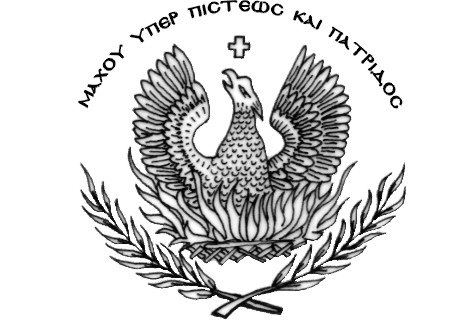 